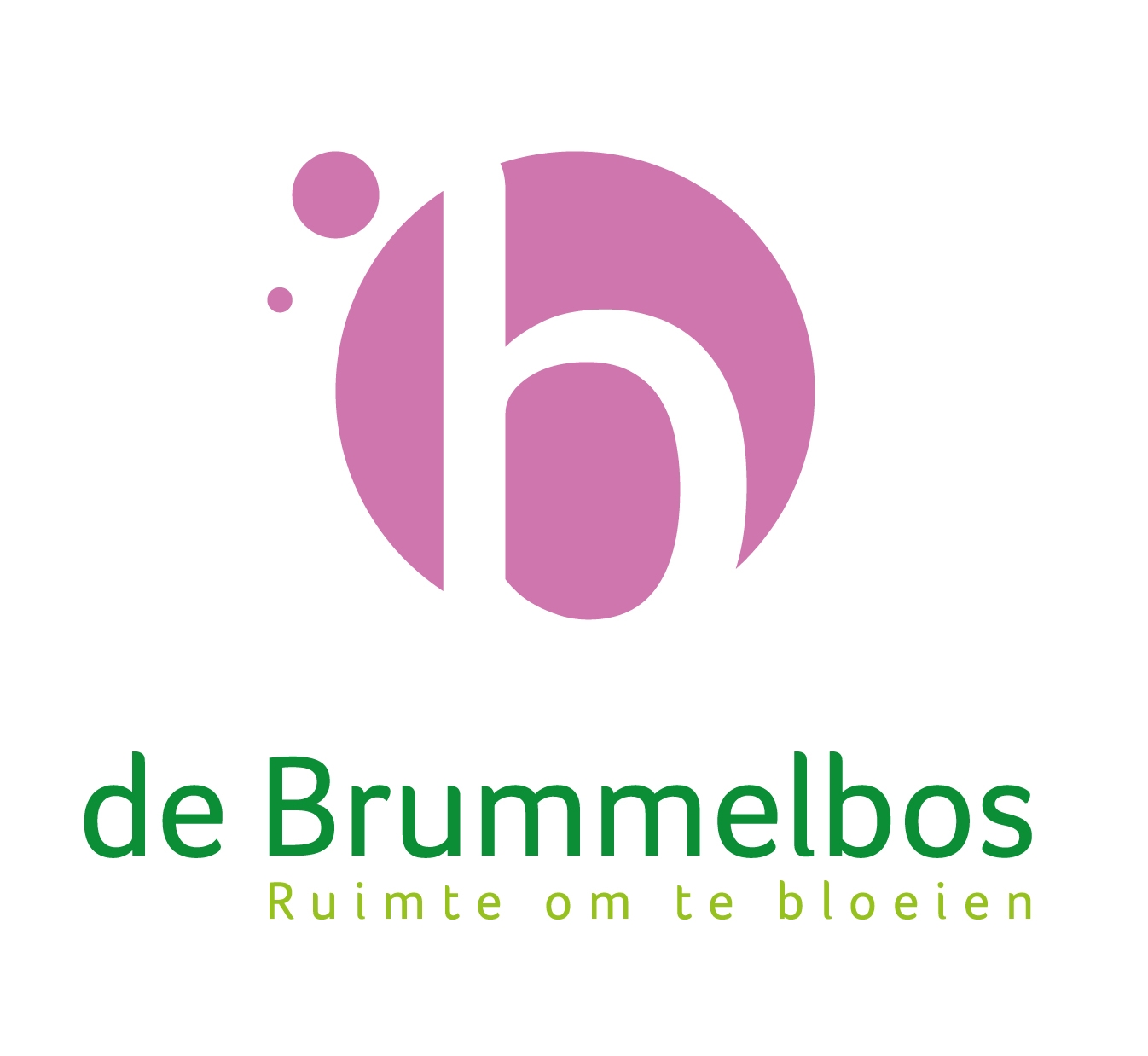 RKBS De BrummelbosSchooljaarplan 2023 - 2024InhoudsopgaveBorgingVier keer Wijzer
De methode 4 X Wijzer is goed geïmplementeerd in de school. Er is een doorgaande lijn voor de groepen 1 t/m 8. Aanbod/werkwijze vakgebied rekenenAanbod en werkwijze cultuureducatieSchrijvenOntwikkelenOriëntatie nieuwe methode wereldoriëntatieAanleiding voor dit projectEen groot deel van de leerkrachten is ontevreden over het huidige aanbod voor wereldoriëntatie. We vinden dat het aanbod niet aansluit bij de kerndoelen voor wereldoriëntatie. Daarnaast biedt de huidige methode te weinig ondersteuning voor de leerkrachten. 
Uit onderzoeken blijkt dat het beter is om het aanbod voor begrijpend lezen te integreren in het aanbod wereld oriëntatie, dit nemen we mee in onze oriëntatie. Huidige situatieWe gebruiken voor wereld oriëntatie de methode "4 x Wijzer". Voor begrijpend lezen gebruiken we de methode Estafette in combinatie met Nieuwsbegrip. Uiteindelijk gewenste situatieWe willen dat ons aanbod voor zowel begrijpend lezen als wereld oriëntatie is afgestemd op de populatie en aansluit bij het niveau en de ontwikkelbehoeften van de kinderen. Het moet een integraal aanbod zijn, dat evenwichtig is en in samenhang over de ontwikkeljaren is verdeeld. Het aanbod is gebaseerd op de kerndoelen en omvat de referentieniveaus. We willen dat het aanbod betekenisvol is en dat verschillende ontwikkel- en vakgebieden geïntegreerd worden aangeboden. Doelen voor dit jaarIn januari 2024 willen we kunnen starten met een nieuwe methode voor wereld oriëntatie waarin ook begrijpend lezen aan bod komt. Meetbare resultatenDe resultaten begrijpend lezen zijn op schoolniveau voldoende (80% van de leerlingen behaalt een l/ll/lll-score)
De resultaten op de methodetoetsen voor wereldoriëntatie zijn op groepsniveau voldoend (80% van de leerlingen behaalt een voldoende). HaalbaarheidsfactorenTijd: We moeten voldoende tijd creëren voor de oriëntatie, het uitproberen en de uiteindelijke implementatie. 
Draagvlak: er is voldoende draagvlak voor het implementeren van een nieuwe methode.UrenTijdens de studiedagen wordt er tijd gereserveerd voor het traject:
Vrijdag 6 oktober studiedag team: presentaties verschillende methodes
Woensdag 6 december: plan van aanpak bespreken implementatie nieuwe methode
Daarnaast wordt het onderwerp besproken tijdens het teamoverleg (verschillende data, nog aanpassen)BudgetIn het schooljaar 2024 wordt er 7000,- euro gereserveerd voor de aanschaf van een nieuwe methodeBorgingsplanningImplementerenNieuwe taal en spelling methode Taal Actief implementerenAanleiding voor dit projectHet aanbod voor taal en spelling is onvoldoende. Het huidige aanbod is niet afgestemd op de populatie en sluit niet aan bij het niveau en de ontwikkelbehoeften van onze kinderen. Huidige situatieWe gebruiken voor taal de methode Taal op Maat en voor spelling Spelling op Maat. Dit is een oude methode (2008), de benodigde materialen zijn niet meer leverbaar. Het aanbod voor taal en spelling is niet passend bij de referentieniveaus voor taal/spelling. 
Onze eindopbrengsten zijn voldoende, maar wanneer je kijkt naar onze resultaten op het gebied van taal en spelling, dan valt op dat we m.b.t. taal en spelling lager scoren dat scholen met een vergelijkbare populatie. Uiteindelijk gewenste situatieWij willen een goed aanbod voor taal en spelling, dat afgestemd is op onze populatie en aansluit bij het niveau en de ontwikkelbehoeften van de kinderen. We willen dat het aanbod aansluit bij de kerndoelen en de referentieniveaus. 
Na een goede implementatie is ons doel dat we m.b.t. de eindopbrengsten minimaal een gemiddelde score halen wat betreft taal en spelling in vergelijking tot scholen met een vergelijkbare populatie. Doelen voor dit jaarDe leerkrachten raken bekend met de inhoud van de methode, de bijbehorende didactische materialen, de leerlijnen en de wijze van toetsing en normering. We organiseren drie bijeenkomsten zodat de leerkrachten zich verder kunnen bekwamen in zowel de theorie als de praktische uitvoering van de methode. Meetbare resultatenDe tussenopbrengsten voor spelling zijn op schoolniveau voldoende (80% l/ll/lll score)We behalen in ieder geval de signaleringswaarde voor 1F (85% en 2F (49%). Ons streefdoel is om voor !F 100% te behalen en voor 2F 63% (nu 59%). Hiermee zitten we voor 1F boven het landelijk gemiddelde en voor 2F op het landelijk gemiddelde in vergelijking tot scholen met een vergelijkbare populatie. HaalbaarheidsfactorenTijd: we moeten voldoende tijd reserveren voor goede begeleidingOndersteuning: door minderen financiële middelen valt dit schooljaar de extra ondersteuning van de onderwijsondersteuner wegDraagvlak: de leerkrachten vragen al jaren om een ander aanbod voor taal en spelling, ze zijn erg gemotiveerd om aan de slag te gaan met de nieuwe methodeUrenUren: We reserveren drie dagdelen waarbij leerkrachten m.b.v. externe begeleiding de ondersteuning krijgen om zich te bekwamen in 
zowel de theoretische als de praktische uitvoering van de methode. Daarnaast wordt het onderwerp taal/spelling drie keer extra besproken tijdens het teamoverleg. BudgetEr is 9000,- euro begroot voor de aanschaf van de methode. Daarnaast is er 2000,- euro beschikbaar voor de externe ondersteuning. TijdsplanningBorgingsplanningVerbeterenVerbeteren doorgaande lijn voorschoolse educatie (Dapper) en vroegschoolse educatie (Brummelbos)Aanleiding voor dit projectWe vinden het belangrijk om de onderwijskansen van kinderen met een risico op een onderwijsachterstand te vergroten. Huidige situatieEr zijn verschillende kinderen bij de voorschoolgroep van Dapper met een VE-indicatie. Het consultatiebureau heeft beoordeeld dat deze kinderen extra ondersteuning kunnen gebruiken. Door het programma te volgen kunnen zij hun achterstand inlopen. Tijdens de warme overdracht wordt er aangegeven welke kinderen een VE-indicatie hebben, maar wordt er niet ingegaan op het plan van aanpak wat is gevolgd. Hierdoor is er geen doorgaande lijn met betrekking tot de vroegschoolse educatie. Uiteindelijk gewenste situatieEen goede doorgaande lijn voor kinderen met een VE-indicatie met een passend aanbod voor kinderen met een risico op of een onderwijsachterstand. Doelen voor dit jaarDe leerkrachten van de groepen 1/2 hebben in beeld welke peuters bij Dapper een VE-indicatie hebben en zijn op de hoogte van het plan van aanpak. De kleuters met een VE-indicatie krijgen een passend onderwijsaanbod. 
(De leerkrachten van de groepen 1/2 maken een plan van aanpak voor de kleuters met een VE-indicatie. Dit plan wordt besproken tijdens de groeps- en leerlingbespreking (drie keer per schooljaar)). Meetbare resultatenWe hebben inzichtelijk welke kinderen een VE-indicatie hebben en hoe groot dit percentage is t.o.v. de groep. De leerkrachten hebben een plan van aanpak voor de kinderen met een VE-indicatie. Dit plan loopt door t/m groep 3. HaalbaarheidsfactorenTijd: het vraagt tijd om inzichtelijk te krijgen welke kinderen een VE-indicatie hebben, welk plan van aanpak er is (of geweest) m.b.t. voorschoolse educatie. Daarnaast vraagt het tijd om een plan met betrekking tot vroegschoolse educatie te maken. 
Kennis: is er voldoende kennis om bij zowel de voorschool als in de kleutergroepen goede plannen te maken en uit te voeren m.b.t. een passend onderwijsaanbod. UrenTijdens de brede overleggen (voorschool/basisschool) worden de kinderen met een VE-indicatie besproken. Deze overleggen vinden zo'n 8 keer per schooljaar plaats. Daarnaast worden de kinderen met een VE-indicatie besproken tijdens de groeps- en leerlingbespreking. Deze overleggen vinden drie keer per schooljaar plaats. BudgetEr is geen specifiek budget. BorgingsplanningOntwikkelenburgerschapsplanAanleiding voor dit projectSinds 1 augustus 2021 is er een nieuwe wet burgerschapsonderwijs voor basis- en middelbare scholen. Daarmee is de wettelijke verplichting om burgerschapsonderwijs te geven aangescherpt. Huidige situatieWe zijn op school iedere dag bezig met burgerschapsvorming: we werken aan de sociale ontwikkeling van leerlingen, het ontwikkelen van eigenaarschap, talentontwikkeling. We hebben de manier waarop we aan burgerschapsvorming werken vastgelegd in een plan. Het huidige plan en de uitvoering hiervan moeten aangepast worden, zodat het voldoet aan de nieuwe wet burgerschapsonderwijs. We monitoren op dit moment niet specifiek de ontwikkeling van leerlingen t.a.v. burgerschapsvorming. Uiteindelijk gewenste situatieWe willen de leerlingen vaardigheden laten ontwikkelen zodat zij in de toekomst hun leven in de maatschappij op een goede manier vorm kunnen geven. We willen kunnen laten zien dat we werken aan het bevorderen van de basiswaarden. De manier waarop we dit doen willen we vastleggen in een plan met concrete, uitgewerkte leerdoelen. Hierdoor is de invulling van burgerschap niet afhankelijk van de individuele leerkracht, maar werken we doelgericht en in samenhang aan burgerschapsvorming. 
De nieuwe burgerschapswet vraagt van scholen de opbrengsten te evalueren en hier verantwoording over af te leggen. We willen de ontwikkeling van leerlingen t.a.v. burgerschapsvorming monitoren, zodat we inzicht hebben in de competenties, kennis, houdingen en vaardigheden van de leerlingen. Doelen voor dit jaarBurgerschapsplan schrijven met concrete, uitgewerkte leerdoelenOnderzoeken welk meetinstrument bij onze school past.Meetinstrument aanschaffen en inzettenMeetbare resultatenWe monitoren de opbrengsten tav burgerschapsvorming. We gebruiken hiervoor een gestandaardiseerd meetinstrument. Dit meetinstrument geeft ons inzicht in burgerschapskennis, houdingen en vaardigheden van leerlingen. HaalbaarheidsfactorenWe hebben voldoende tijd nodig om het plan goed te schrijven en de leerdoelen in de praktijk te brengen.UrenVoor het ontwikkelen van een goed burgerschapsplan en het kiezen en gebruiken van een goed meetinstrument gaan we de expertise van Tom Knippers inzetten. We hebben drie overleggen met Tom Knippers ingepland en daarnaast besteden we op verschillende teamoverleggen tijd aan dit onderwerp. BudgetGeen budget. (Methodes en activiteiten die te maken hebben met burgerschapsvorming worden vanuit de reguliere bekostiging betaald)TijdsplanningBorgingsplanningaug - julHet aanbod/gebruik/werkwijze methode 4 x Wijzer staat 3-jaarlijks op de agenda. Dit wordt voorbereid vanuit de werkgroep 4 x Wijzer. Directiesep - julKwaliteitskaart rekenen drie keer per schooljaar bespreken. Directiesep - julAanbod en werkwijze cultuur drie keer per schooljaar besprekenwerkgroep cultuuroktoberkwaliteitskaart Schrijven besprekenDirectieOnderwijs | Wereldoriëntatieaug - juljaarlijkskwaliteitskaart begrijpend lezen bespreken en evalueren Directieaug - juljaarlijkskwaliteitskaart wereldoriëntatie bespreken en evaluerenDirectieOnderwijs | TaalonderwijsaugustusStartbijeenkomst Taal Actiefteam Brummelbosaug - juljaarlijkskwaliteitskaart taal/spelling bespreken en evaluërenDirectieOnderwijs | Doorgaande lijnaug - juljaarlijksKinderen met een VE-indicatie bespreken tijdens de groeps- en leerlingbespreking. OnderbouwcoordinatorOnderwijs | Burgerschapaug - novOntwikkelen burgerschapsplanDirectieaug - novoverleggen Tom KnippersDirectieaug - julmeetinstrument aanschaffen en inzettenteam Brummelbosaug - juljaarlijksburgerschapsplan bespreken en aanpassenteam Brummelbos